Título entre 5 – 15 palabras.Autor 11  *, Autor 22  y Autor 33 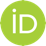 1 Filiación 1;2 Filiación 2;3 Filiación 3;email@autor1.com; email@autor2.com; * Correspondencia: email@autorcorresponsal.com; Tel +593 000000000Recibido: xxxxxxxx; Aceptado: xxxxxxxxx; Publicado: xxxxxxxxx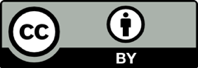 DOI/URL:Resumen: En esta sección en un máximo de 150 palabras narrar brevemente la introducción, objetivo, metodología, resultados y conclusiones. Esto será escrito en un párrafo.Palabras claves: Palabra 1; palabra 2; palabra 3; palabra 4; palabra 5. (entre 4 – 6 palabras)Título en inglesAbstract: Resumen en ingles.Keywords: Palabras clave en ingles.IntroducciónLa introducción debe situar brevemente el estudio en un contexto amplio y resaltar por qué es importante. Debe definir el propósito del trabajo y su significado. El estado actual del campo de la investigación debe revisarse cuidadosamente y deben citarse las publicaciones clave (describa las palabras claves de su investigación desde un macro a un micro análisis). Por favor, destaque las hipótesis o mencione brevemente el objetivo principal del trabajo. En la medida de lo posible, por favor, mantenga la introducción comprensible para los científicos fuera de su campo de investigación particular. Las referencias deben numerarse por orden de aparición e indicarse con uno o varios números entre corchetes, por ejemplo, [1] o [2,3], o [4-6]. Véase el final del documento para más detalles sobre las referencias. Se recomienda este apartado contenga entre (800 a 1500 palabras) Ejemplo:Materiales y métodosLos materiales y métodos deben describirse con suficientes detalles para que otros puedan reproducirse y basarse en los resultados publicados. Tenga en cuenta que la publicación de su manuscrito implica que debe poner a disposición de los lectores todos los materiales, datos, código informático y protocolos asociados con la publicación. Sírvase revelar en la etapa de presentación cualquier restricción sobre la disponibilidad de materiales o información. Los nuevos métodos y protocolos deben describirse en detalle, mientras que los métodos bien establecidos pueden describirse brevemente y citarse adecuadamente. Por lo general es recomendable separar en dos secciones:2.1 Área de estudio	Describe la zona de estudio de forma clara y precisa, recomendable poner un mapa, si corresponde.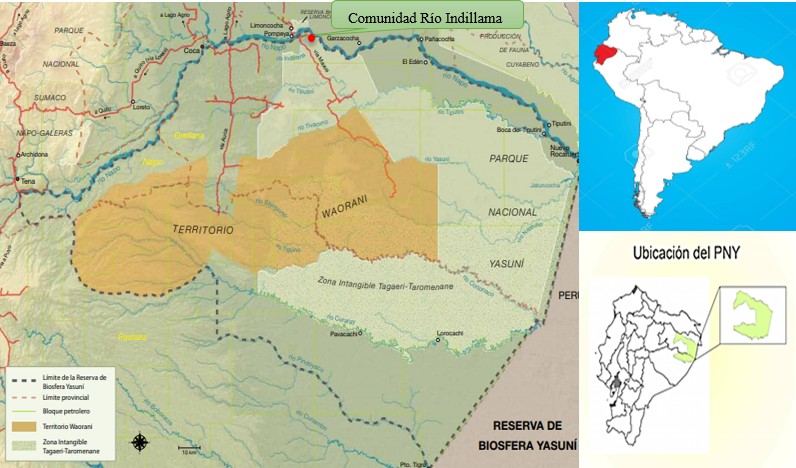 Figura 1. xxxxxxxxxxx.Métodos En este apartado escribirá de forma clara todos los procesos, experimentos, pasos, técnicas realizadas en su investigación. Es muy importante describa de forma precisa y clara, con el objetivo que otros lectores puedan replicar su estudio. En el mayor de los casos si este apartado no es claro, existe una alta probabilidad de rechazo para su documento. Use tablas, diagramas, figuras, formulas… Ejemplo: ResultadosEsta sección puede dividirse por subtítulos. Debe proporcionar una descripción concisa y precisa de los resultados experimentales, por lo general responderá a su hipótesis, objetivo o problema.3.1. Subsección 3.1.1. Subsección3.2. Figuras, Tablas y EsquemasTodas las figuras y tablas deben citarse en el texto principal como Figura 1, Tabla 1, etc.Figura 1. Esta es una figura, los esquemas siguen el mismo formato. Si hay varios paneles, se deben enumerar como: (a) Descripción de lo que contiene el primer panel; (b) Descripción de lo que contiene el segundo panel. Las figuras deben colocarse en el texto principal cerca de la primera vez que se citan. Una leyenda en una sola línea debe estar centrada.Tabla 1. Esto es una tabla. Las tablas deben colocarse en el texto principal cerca de la primera vez que se citan.1 Las tablas pueden tener un pie de página.DiscusiónLos autores deben discutir los resultados y cómo pueden ser interpretados desde la perspectiva de estudios previos y de las hipótesis de trabajo. Los hallazgos y sus implicaciones deben ser discutidos en el contexto más amplio posible. También se pueden destacar las direcciones futuras de la investigación. Es importante citar otros estudios o los antecedentes descritos en la introducción. Recomendación, la revisión bibliográfica de la introducción debe servir para esta discusión. ConclusiónConcluye sobre sus resultados, por lo general no se cita en esta sección. No debe exceder más de 500 palabras.Contribución de autores: Para los artículos de investigación con varios autores (INICIALES), se debe proporcionar un breve párrafo en el que se especifiquen sus contribuciones individuales. Se deben utilizar las siguientes declaraciones: "conceptualización, X.X. e Y.Y.; metodología, X.X.; software, X.X.; validación, X.X.", Y.Y. y Z.Z.; análisis formal, X.X.; investigación, X.X.; recursos, X.X.; curaduría de datos, X.X.; redacción-revisión y edición, X.X.; visualización, X.X.; supervisión, X.X.; administración de proyectos, X.X.; adquisición de fondos, Y.Y.", por favor, diríjase a la taxonomía CRediT para la explicación del término. La autoría debe limitarse a aquellos que han contribuido sustancialmente al trabajo reportado.Financiamiento: Los autores financiaron a integridad el estudio.Conflictos de interés: Los autores declaran no tener ningún conflicto de intereses.ReferenciasEs recomendable usar un software de citación, recomendamos el uso de MENDELEY y el estilo de cita será “WATER”Ejemplo:1. 	UNWTO World Tourism Barometer and Statistical Annex, May 2019. UNWTO World Tour. Barom. (English version) 2019, 17, 1–40.2. 	UNWTO Tourism Highlights: 2017 Edition; Madrid - Spain, 2017; ISBN 978-92-844-1901-2.3. 	Mestanza, C.; Botero, C.M.; Anfuso, G.; Chica-Ruiz, J.A.; Pranzini, E.; Mooser, A. Beach litter in Ecuador and the Galapagos islands: A baseline to enhance environmental conservation and sustainable beach tourism. Mar. Pollut. Bull. 2019, 140, 573–578.4. 	Mooser, A.; Anfuso, G.; Mestanza, C.; Williams, A.T. Management implications for the most attractive scenic sites along the Andalusia coast (SW Spain). Sustain. 2018, 10.5. 	Ma, S. (David); Kirilenko, A.P.; Stepchenkova, S. Special interest tourism is not so special after all: Big data evidence from the 2017 Great American Solar Eclipse. Tour. Manag. 2020, 77, 104021.Reseña de los autores:Es necesario redacte una reseña de los autores máximo 50 palabras.Nombre autor 1Foto rostro.Reseña xxxxxxxxxxxxx xxxxxxxxxxxx xxxxxxxxxxxx xxxxxxxxxxxx xxxxxxxxxxxx xxxxxxxxxxxx xxxxxxxxxxxx xxxxxxxxxxxx xxxxxxxxxxxx xxxxxxxxxxxx xxxxxxxxxxxx xxxxxxxxxxxx xxxxxxxxxxxx xxxxxxxxxxxx xxxxxxxxxxxx xxxxxxxxxxxx xxxxxxxxxxxx xxxxxxxxxxxx xxxxxxxxxxxx xxxxxxxxxxxxNombre autor 2Foto rostro.Reseña xxxxxxxxxxxxx xxxxxxxxxxxx xxxxxxxxxxxx xxxxxxxxxxxx xxxxxxxxxxxx xxxxxxxxxxxx xxxxxxxxxxxx xxxxxxxxxxxx xxxxxxxxxxxx xxxxxxxxxxxx xxxxxxxxxxxx xxxxxxxxxxxx xxxxxxxxxxxx xxxxxxxxxxxx xxxxxxxxxxxx xxxxxxxxxxxx xxxxxxxxxxxx xxxxxxxxxxxx xxxxxxxxxxxx xxxxxxxxxxxxNombre autor 3Foto rostro.Reseña xxxxxxxxxxxxx xxxxxxxxxxxx xxxxxxxxxxxx xxxxxxxxxxxx xxxxxxxxxxxx xxxxxxxxxxxx xxxxxxxxxxxx xxxxxxxxxxxx xxxxxxxxxxxx xxxxxxxxxxxx xxxxxxxxxxxx xxxxxxxxxxxx xxxxxxxxxxxx xxxxxxxxxxxx xxxxxxxxxxxx xxxxxxxxxxxx xxxxxxxxxxxx xxxxxxxxxxxx xxxxxxxxxxxx xxxxxxxxxxxx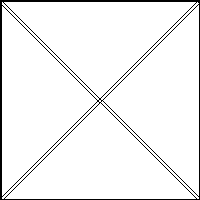 (a)(b)Title 1Title 2Title 3entry 1datadataentry 2datadata 1